Эмнэлгийн тоног төхөөрөмжийн төлөвлөлтийн системийн ашиглалтын сургалтМонгол улсын Засгийн газрын 2016-2020 оны үйл ажиллагааны хөтөлбөрийг хэрэгжүүлэх арга хэмжээний төлөвлөгөөний “Эрүүл чийрэг монгол хүн” хөтөлбөрийн 165 дугаар “Эх орондоо чанартай оношилгоо, эмчилгээ хийлгэх боломжийг бүрдүүлэх“ зорилтыг хэрэгжүүлэх арга хэмжээний хүрээнд оношилгоо, эмчилгээний чанарын стандартыг шинэчилж, эрүүл мэндийн технологийн нэгдсэн бодлого хэрэгжүүлнэ“ гэж заасны дагуу “Эрүүл мэндийн технологийн нэгдсэн бодлого”-ыг Эрүүл мэндийн сайдын 2013 оны 176 дугаар тушаалаар батлуулсан. Тус бодлогын 5.5 дугаар зүйлд мэдээллийн программ хангамжид түшиглэж эрүүл мэндийн салбарт үндэсний хэмжээний хөрөнгийн бүртгэлийн тогтолцоог бий болгох, 5.8 дугаар зүйлд эмнэлгийн тоног төхөөрөмжийг олон улсад өргөн ашиглагддаг ангилал, зэрэглэлийг мөрдлөг болгон эмнэлгийн багаж, тоног төхөөрөмжийн нэршил ангиллыг үндэсний хэмжээнд нэвтрүүлэх гэж тус тус заасан. Энэхүү ажлын хүрээнд Азийн хөгжлийн банкны Эрүүл мэндийн салбар хөгжил хөтөлбөр - 4, 5 төслийн санхүүжилтээр Эмнэлгийн тоног төхөөрөмжийн төлөвлөлтийн системийн програм хангамжийг хийлгэн, Эрүүл мэндийн салбарт нэвтрүүлэх ажил хийгдэж байна. “Эмнэлгийн тоног төхөөрөмжийн төлөвлөлтийн системийн ашиглалт”-ын бүсчилсэн сургалтын эхлүүлээд байна. Эхний сургалтыг 2018 оны 11 сарын 17-19-ны өдрүүдэд Өвөрхангай аймгийн бүсийн оношилгоо, эмчилгээний төвд амжилттай зохион байгуулсан. Тус сургалтад Архангай, Баянхонгор, Өвөрхангай, Төв аймгийн 27 байгууллагын 36 ажилтан хамрагдсан. Сургалтын хүрээнд Эмнэлгийн тоног төхөөрөмжийн төлөвлөлтийн системийн програм хангамжийн онолын мэдлэг олгож, сургалтад оролцогчид бүгд мэдээлэл оруулж, оруулсан мэдээллээс тайлан гаргаж, системийн өөрсдийн эрхийн хүрээнд бүрэн ашиглаж сурсан. Сургалтын 3 хоногийн хугацаанд 27 байгууллага, 36 ажилтан, 1199 эмнэлгийн тоног төхөөрөмжийн мэдээлэл, 185 мэдээллийн технологийн тоног төхөөрөмжийн мэдээллийг бүрэн оруулж, амжилттай зохион байгуулагдсан.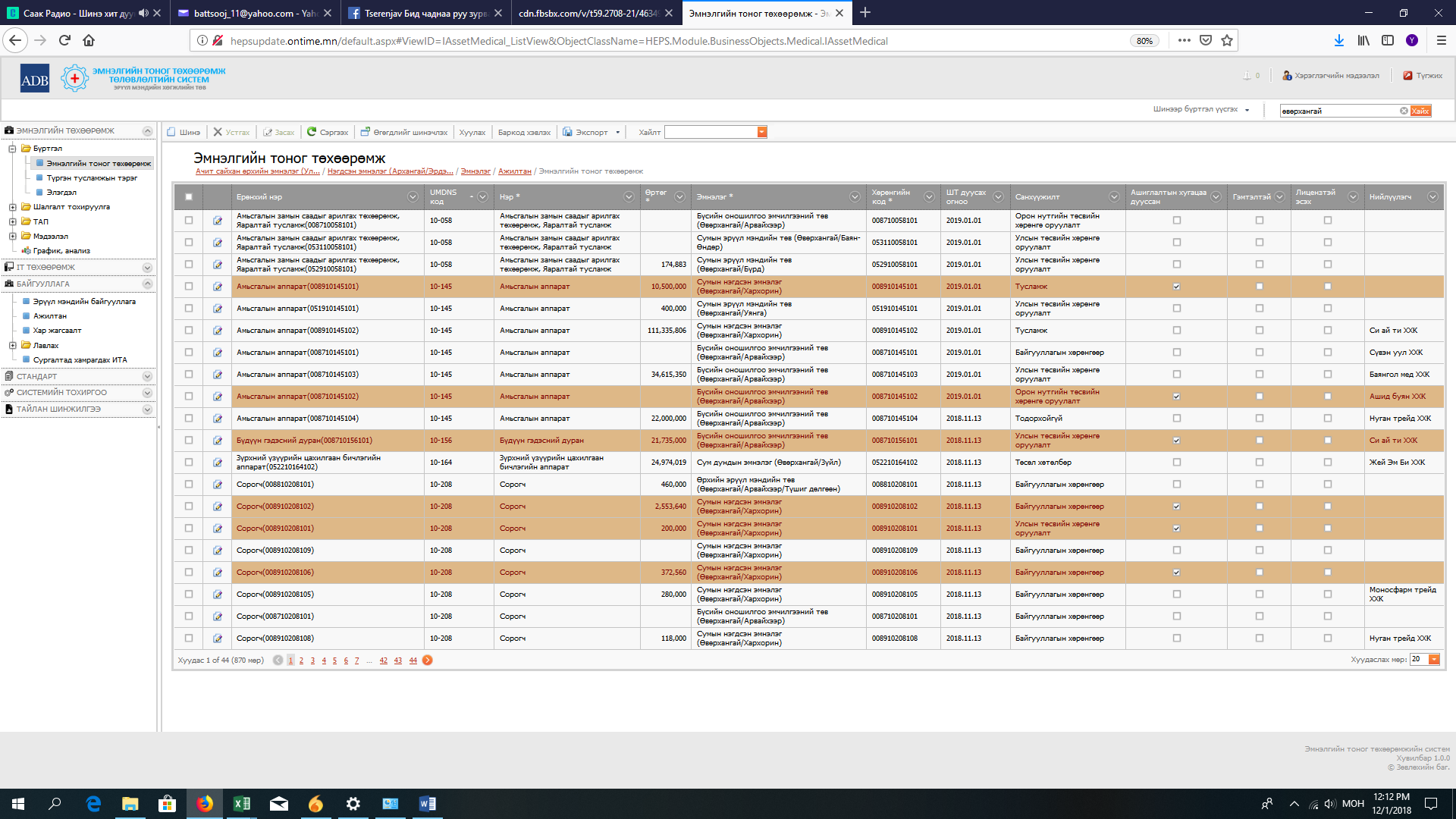 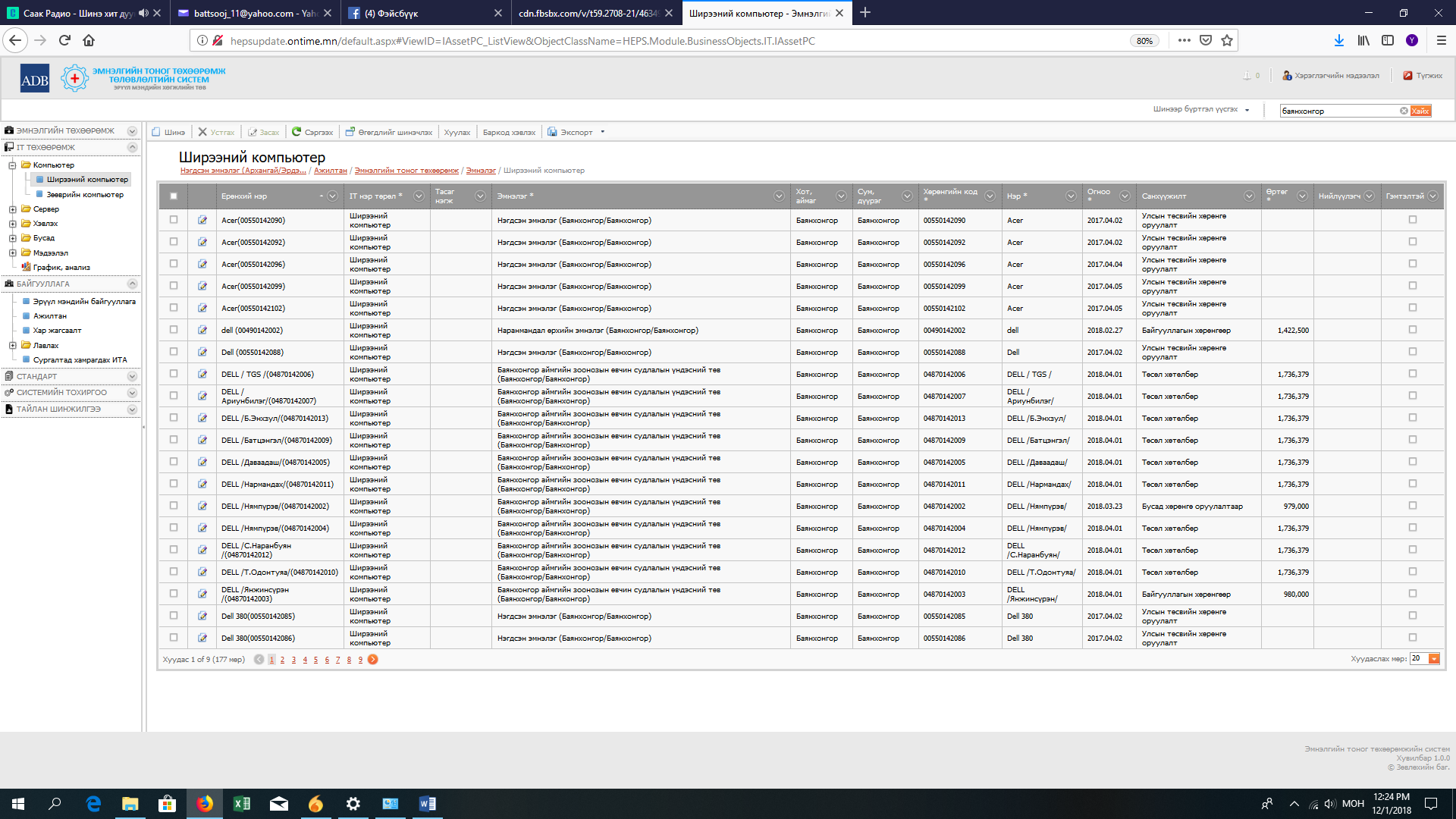 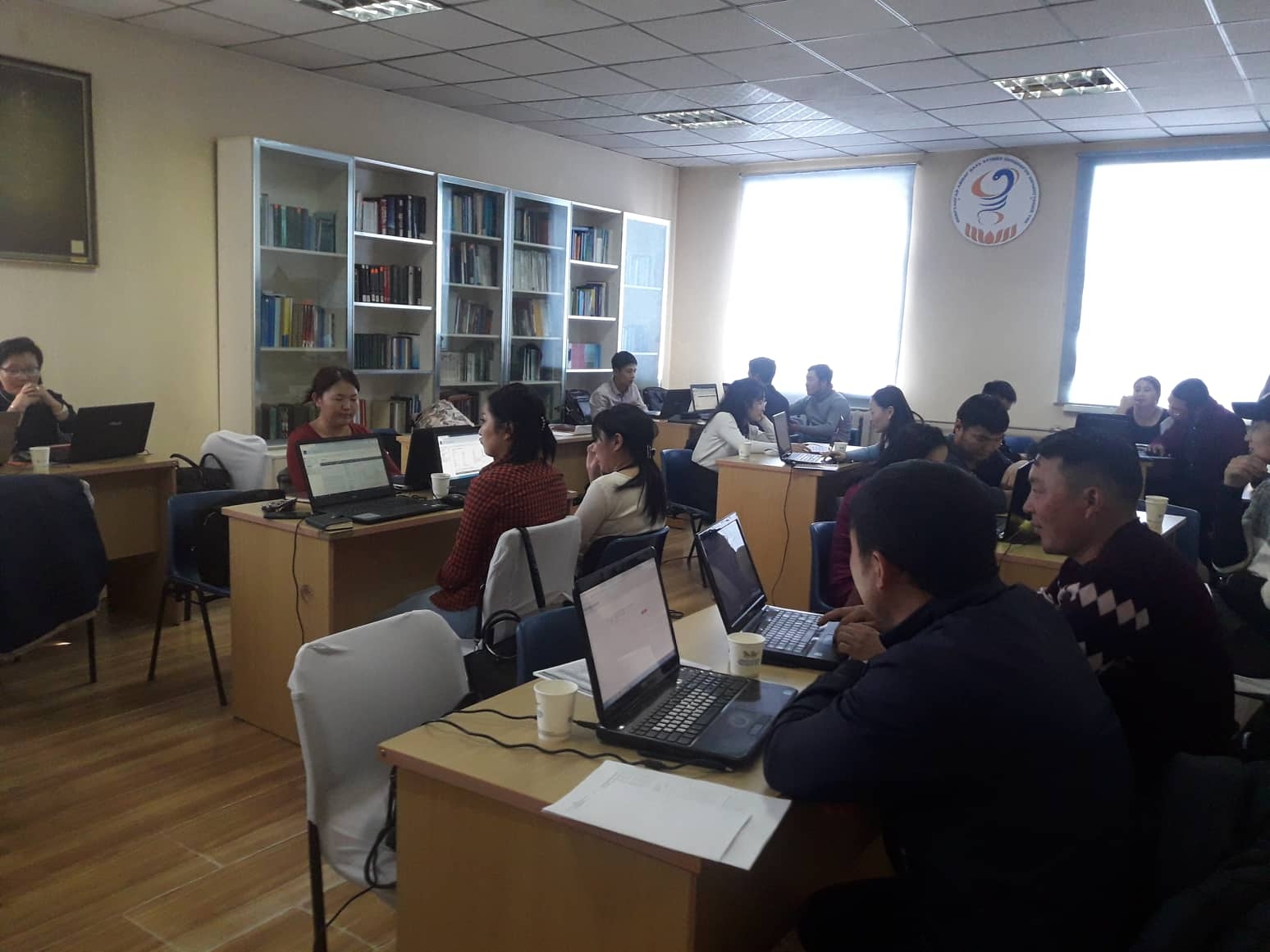 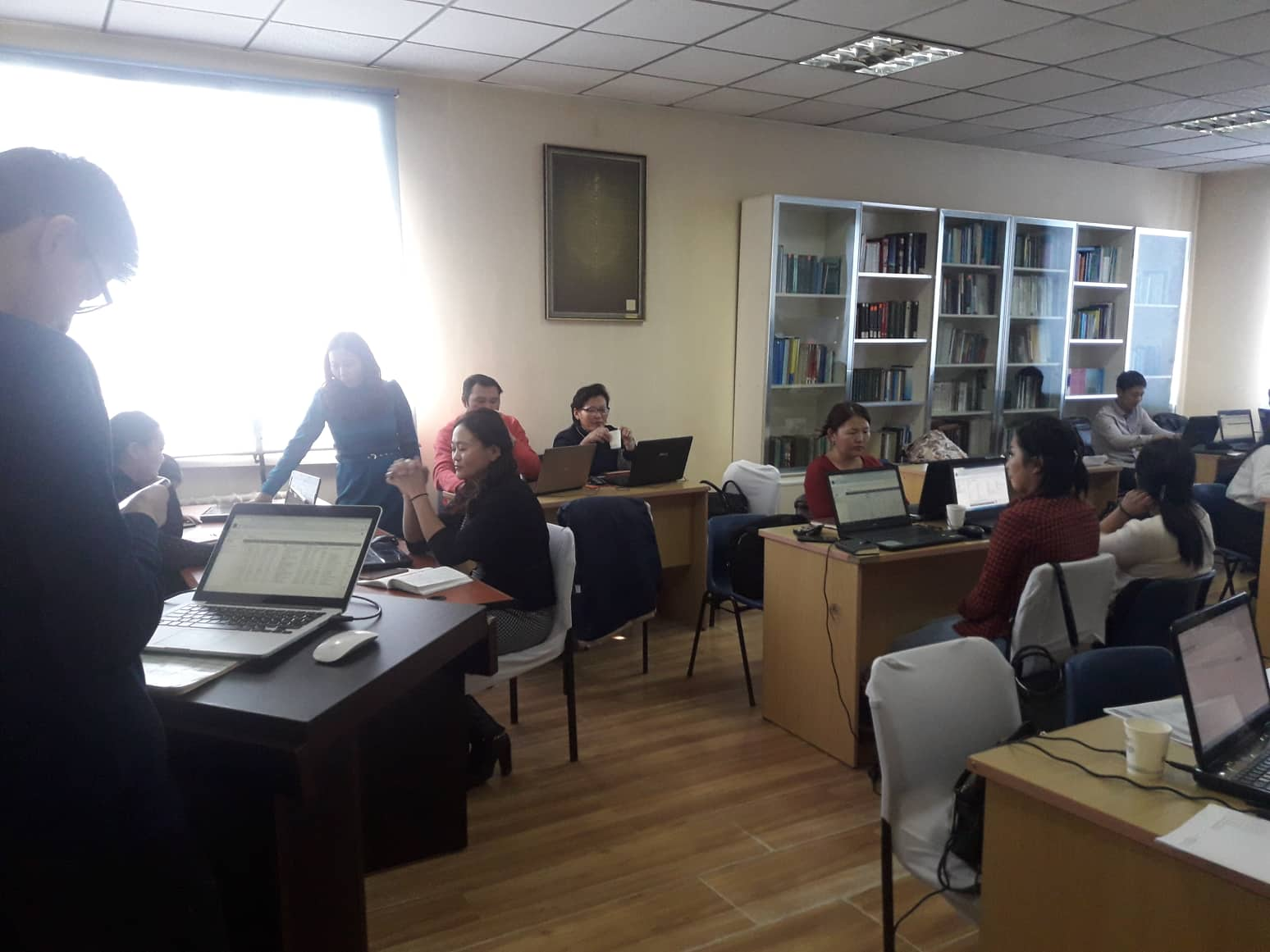 